Second lecture Soil organic N                         Soil organic N consists of proteins (20-40%) , amino sugars such as purine and pyrimidine (1%or  Less) 	and condensation Of sugar and amines . part of organic -N is also present as clay -humus complexes , which are resistant to decomposition .So , This would explain why only a very small part of immobilized Fertilizer  N becomes available to growing crop plants Mineralization of Soil organic N It is microbial process by which organic forms of N in soils are converted to inorganic forms ( ammonia , nitrite and nitrate ) ,Mineralization is take place in three step by step reactions , aminization , ammonification and nitrification First and two are carried out by hetertrophic microoganisms Third reaction carried out by autotrophic bacteria  Soil organic N  in main forms crop residual and microbial biomass What is the fate of ammonium which released ?Lost by ammonia Utilized by plants Absorbed on exchange complex of clay mineralsFixed in crystall 2:1 clay mineralImmobilized by soil microoganisms Nitrified Nitrification This is a two- step processFirst ,Ammonia converted to nitrite by Nitrosomonas bacteria Second Nitrite convert to nitrate  by nitrobacter bacteria SoWhat is fate of nitrate ?Taken up by plantsLost by leaching – creating health hazard by increasing nitrate in groundwater Under anerobic condition lost by denitification Creating atmosphere pollution Immobilized by soil microoganisms Main Factors affecting nitrificationSoil water and Aeration Nitrification is brisk(تنتعش) in soils having adequate soil and water in near field capacity as table 8.2  below0 kPa  (100 % water filled pore space) , so Nitrification completely Ceases , in low well- aerated soils Nitrification increases from 1.5 Mega paskal  water potential at perment wilting point ) to -0.33 kPa ( near field capacity ) Nitrification being greatest 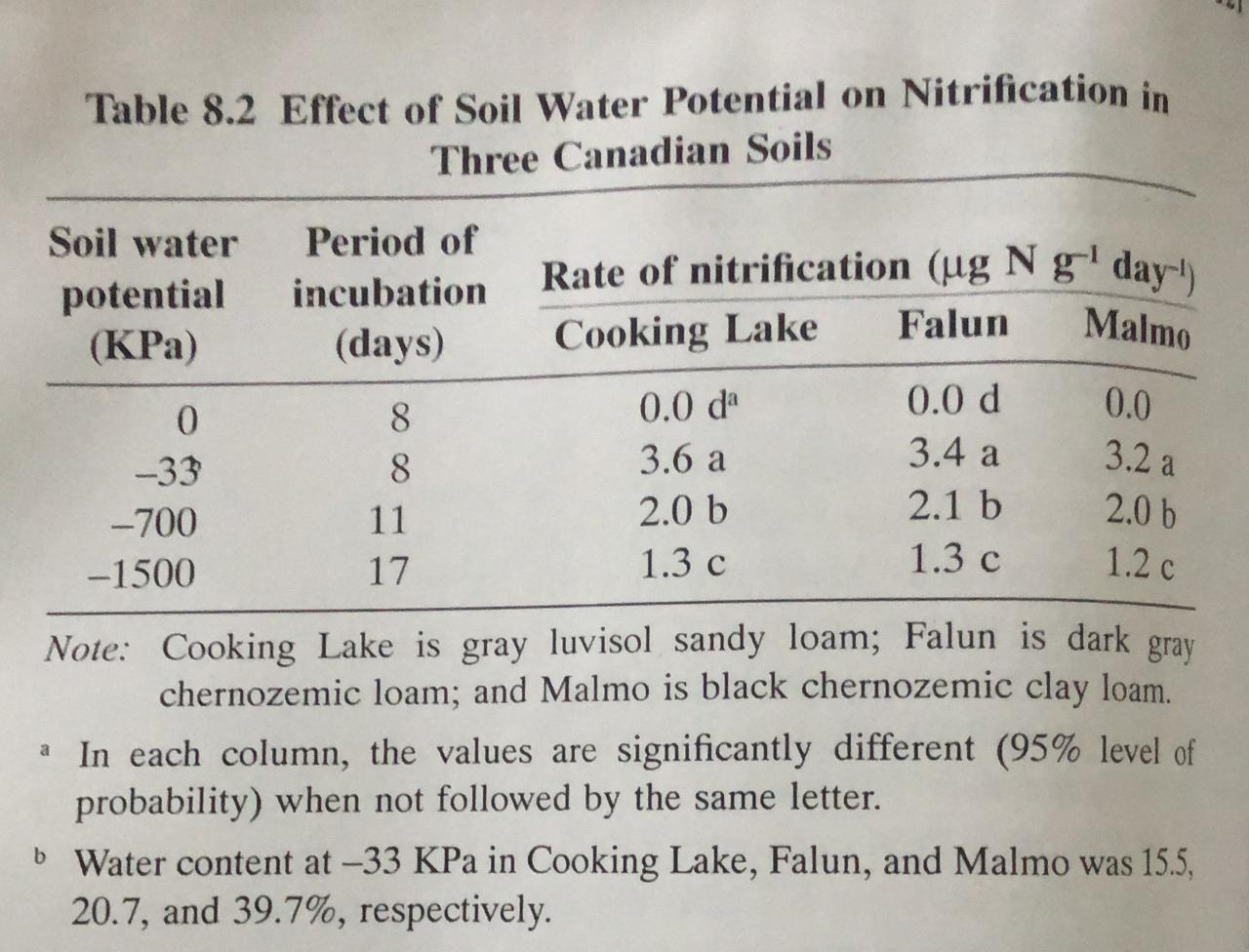 Soil pH Acid soil having pH < 5.39  NH4 +  oxidized  slowly to NO3  without appearance of NO2-1 Acid soil having pH =  5 .39  ther are some accumulation of  NH4 +  with very little  oxidation   To NO2 and NO3 Soils having pH 5.01 – 6.38  , NH4 and NO2 are rapidly oxidized to NO3 Soils  having  PH 6.93- 7.85 , NH4 oxidized to NO2  Which accumulated So , figure 8.3 show that 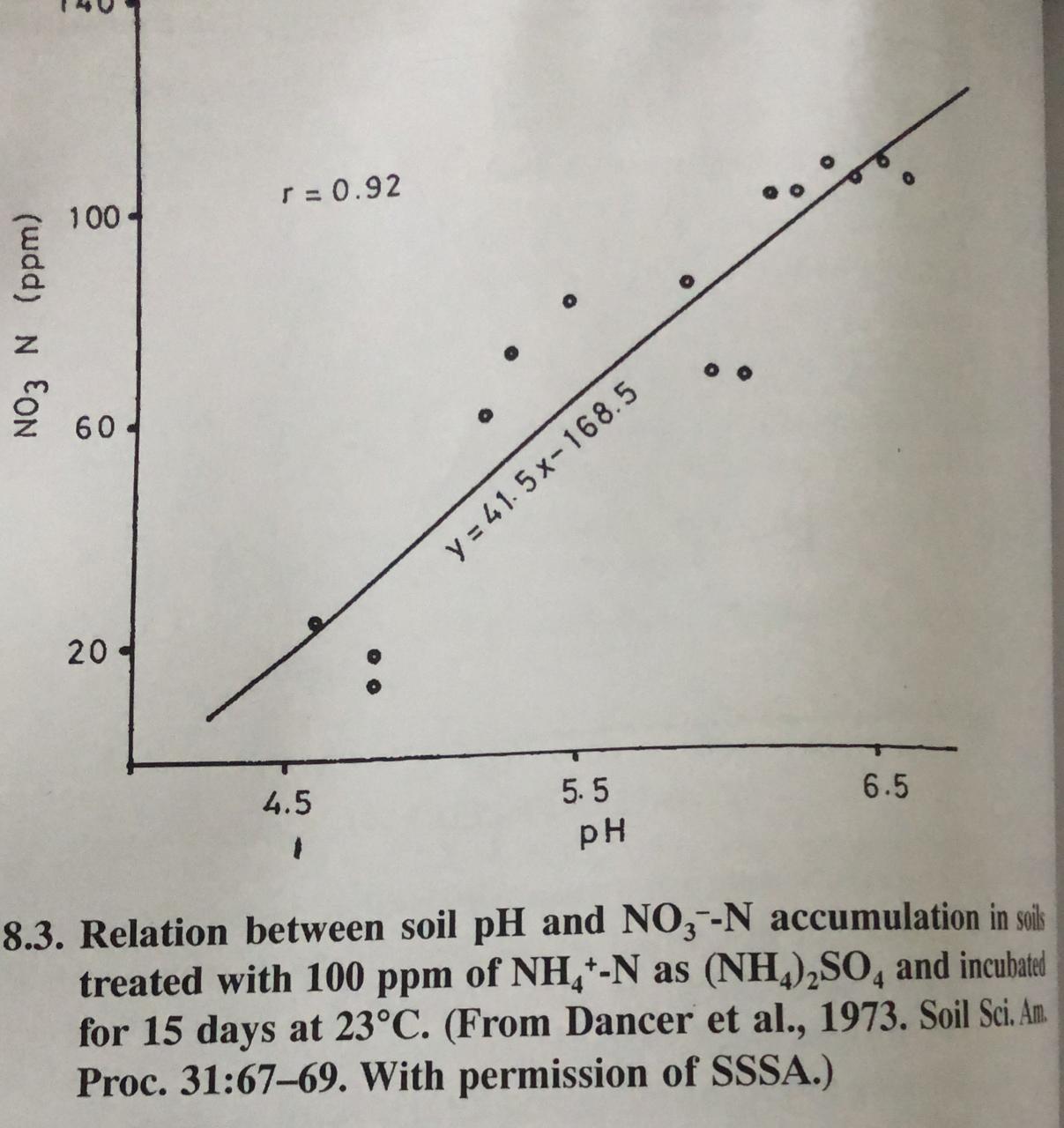 optma soils  pH range at 6 and  9.4 Nitrification of both soil and fertilizer nitrogen release H ions  as reaction below       NH4+ O2 --- NO2 + H2O + 4H + 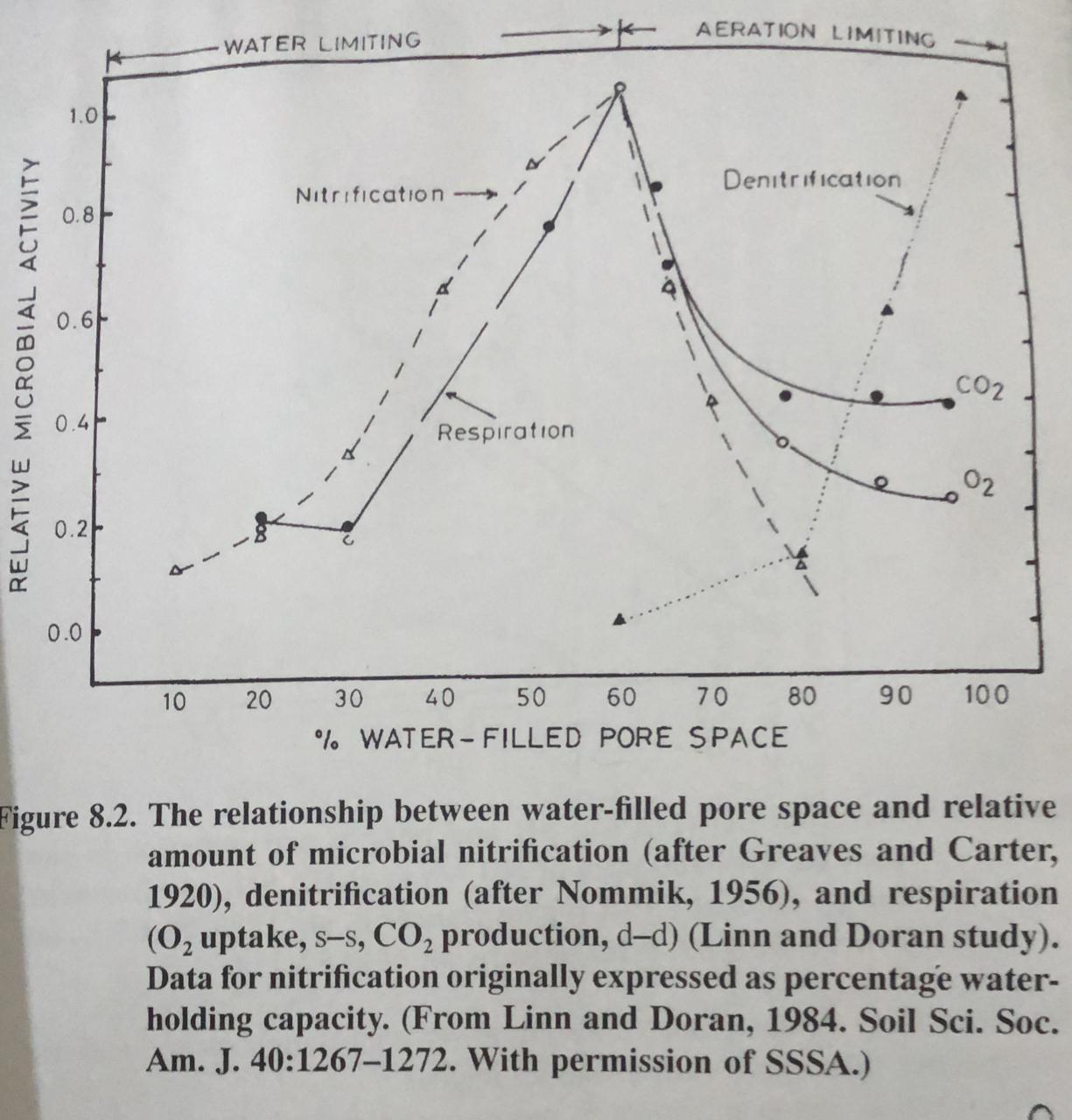 Soil temperature Optima Soil temperature 25 and 35 C0 As fig . 8.3 below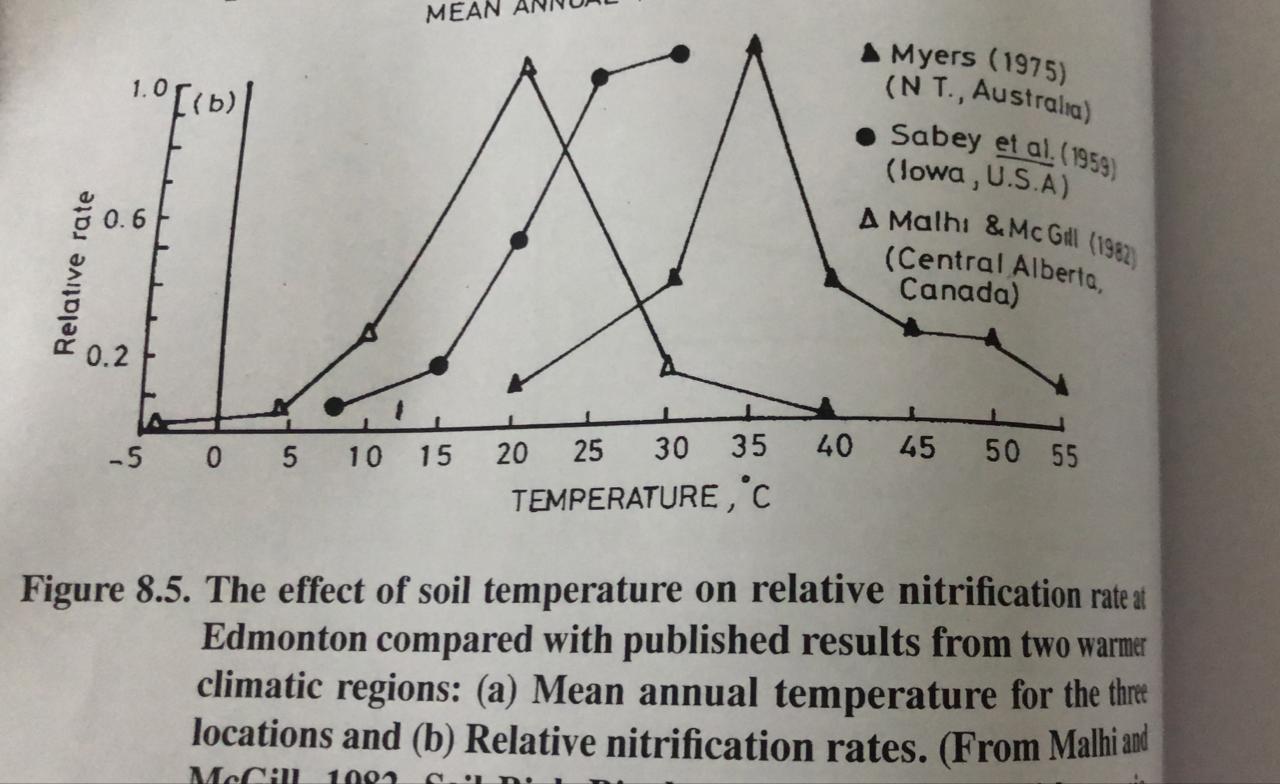 Supply of ammonia 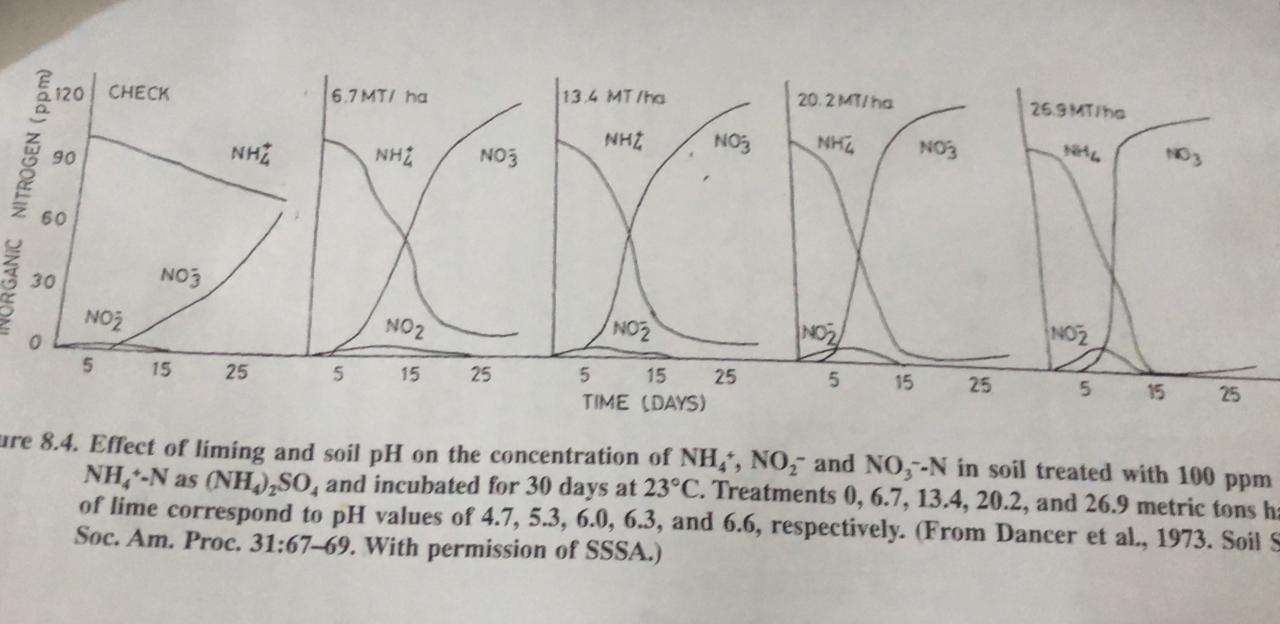 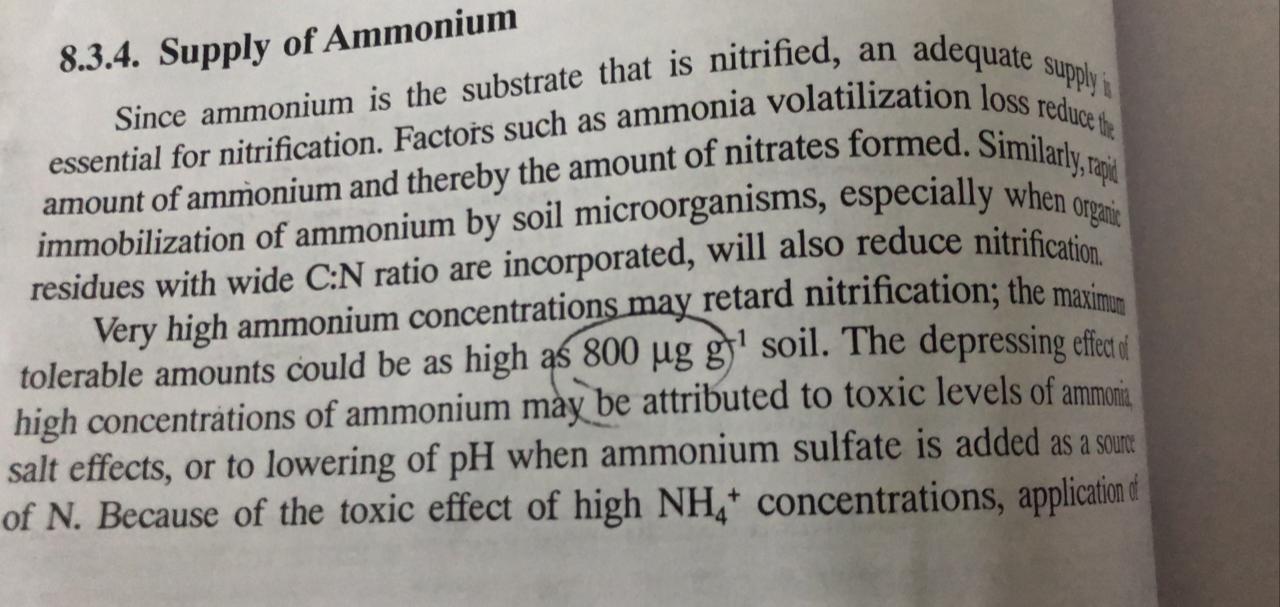 